فرمت مقالات فارسي همایش بین‌المللی گردشگری ادبی(عنوان مقاله حداکثر در 12 کلمه با قلم ب.نازنين pt. 18 پررنگ)----- يک سطر فاصله (ب.نازنين pt. 18 پررنگ) -----نام و نام خانوادگي نويسنده اول ،*، نويسنده دوم، ... در يك يا دو سطر. از ذكر عناويني نظير مهندس و يا دكتر و ... در ابتداي اسامي خودداري شود. (ب.نازنين pt. 12 پررنگ)----- 4 سطر فاصله (ب.نازنين pt. 10 نازک) -----چكيده (ب.نازنين  pt.14 پررنگ)در متن چكيده از ذكر مقدمات و كليات خودداري شود و مستقيماً به مسئلة مورد مطالعه و اهداف آن، اساس كار و ميزان موفقيت اين مطالعه با استناد به نتايج كار به طور مختصر اشاره شود. چكيده مقاله با قلم ب.نازنين اندازه pt. 11 با فاصله خطوط sp.1 ، فاصله 5/3 سانتيمتر از سمت راست و 5/3 سانتيمتر از سمت چپ كاغذ، با كنارههاي رديف شده نوشته شود. طول چكيده در مقالة كامل كمتر از 80 كلمه و بيشتر از 300 كلمه نباشد. چكيده بايد به تنهايي كامل و فقط داراي يك پاراگراف باشد. از اشاره به مراجع در چكيده خودداري شود. ----- 1 سطر فاصله (ب.نازنين pt. 11 نازک) -----واژه‌هاي كليدي: حداقل3 و حداكثر 7واژه که با کاما (،) از هم جدا شده و در يك خط باشند (قلم ب.نازنين pt. 11).----- 2 سطر فاصله (ب.نازنين pt. 11 نازک) -----1- مقدمه (ب.نازنين pt. 13 پررنگ)به منظور يكسان سازي مجموعه مقالات اين كنفرانس و نيز براي آنكه امكان تركيب و انتقال فايل كامپيوتري آنها فراهم شود، لازم است كه همة مقالات با طرحي يكسان و كاملاً هماهنگ تهيه و تايپ شوند. اين راهنما به نويسندگان مقالات فارسي كمك مي‌كند تا مقالة خود را با طرح مورد قبول كنفرانس تهيه نمايند. توجه شود كه فرمت ظاهري اين راهنما و نگارش آن منطبق بر دستورالعمل مورد قبول کنفرانس است.براي تايپ مقاله به زبان فارسي، فقط از نرم افزار مايكروسافت ورد نسخة 2007 (MS-Word 2007)  در محيط ويندوز با امكانات فارسي استفاده كنيد. متن اصلي مقاله به صورت تك ستوني با قلم (فونت) ب.نازنين و اندازة pt. 12 تك فاصله (single space) تهيه شود. عنوان همة بخش‌ها با قلم ب.نازنين و اندازه pt. 13 پررنگ و عنوان زيربخش‌ها با قلم ب.نازنين و اندازه 12پررنگ تايپ شود. عنوان هر بخش يا زيربخش، با يك خط خالي فاصله از انتهاي متن بخش قبلي تايپ و شماره‌گذاري شود. خط اول همة پاراگراف‌ها بايد داراي تورفتگي به اندازة cm 7/0 باشد. براي تدوين مقالات لاتين نيز بايستي کليه موارد مندرج در اين دستورالعمل رعايت شود و تنها فرق آن اين است که براي مقالات لاتين بايد از قلم Times New Roman با اندازه فونت يکي کمتر از حالت فارسي معادل آن استفاده شود. (خواهشمند است ابتدا فونت های ارائه شده را نصب نمایید.)2- نسخه‌هاي ارسالي به دبيرخانه همایشارسال اصل مقالات تنها از طریق سایت کنفرانس امکان پذیر میباشد. نتيجة داوري مقالات از طريق سايت همایش به نويسندگان مقاله اعلام مي‌شود. مقاله‌اي كه مورد پذيرش قطعي يا مشروط قرار مي‌گيرد، بايد با توجه به تصحيحات احتمالي مورد نظر داوران (كه در سايت اعلام ميگردد)، بازنگري و تهيه شود و فايل مقاله كامل (با فرمت *.docx) با استفاده از لينك ارسال مقاله در سايت به دبيرخانه همایش ارسال شود. فايل مقاله بايد به گونه‌اي باشد كه در صورت نياز بتوان به راحتي و بدون كار اضافه‌اي آن را باز كرد، پرينت گرفت يا به چاپخانه تحويل داد. صفحات مقالات مي‌بايست شماره‌گذاري شوند و شماره هر صفحه در پايين آن و در وسط قرار گيرد. توجه شود که شماره صفحات فارسي باشد. دبيرخانه، از بررسي مقالاتي كه مطابق اين دستورالعمل تهيه نشده باشند، معذور است و عواقب ارسال اينگونه مقالات بر عهده نويسنده است. نويسندگان محترم توجه داشته باشند كه كليه مكاتبات مربوط به مقالات صرفا از طريق اعلام در سايت صورت ميگيرد، بنابراين از ارسال مقالات از طريق پست و يا Email خودداري نمايند.3- حداکثر طول مقالهبا توجه به محدوديت در چاپ مقالات، حداکثر طول هر مقالة كامل شامل شکلها و جدولها كه منطبق با اين دستورالعمل تهيه مي‌شود، نبايد از 15 صفحة A4 بيشتر باشد.4- واژه‌هاي خارجي در متن فارسيبراي واژه‌ها و نام‌هاي خارجي، حتي‌الامكان از معادل‌هاي فارسي مصطلح و مصوب استفاده نمائيد. در مورد نام‌هاي خارجي غامض يا معادل‌هاي غيرمصطلح فارسي، فقط در اولين ارجاع و بلافاصله پس از ذكر اين گونه واژه‌ها، معادل لاتين آن را به صورت زيرنويس در پايين همان صفحه قيد نمائيد. همچنين سمبلها و علايم و انديسهاي بهكار رفته در متن مقاله مي بايست حتيالمقدور براساس استاندارد ISO باشند.4-1- زيرنويسهادر صورت نياز به درج زيرنويس، همة‌ موارد فارسي و به صورت راست‌چين با قلم ب.نازنين و اندازة pt. 11 و زيرنويس هاي لاتين به صورت چپ‌چين با قلم Times New Roman اندازة pt. 9 نوشته شوند. 4-2- معرفي علائم و متغيرها در متناز آنجا كه نيازي به درج فهرست علائم و متغيرها در ابتداي مقاله نيست، بنابراين بايد هر نوع متغير يا علامت به كار رفته در متن مقاله، در اولين ارجاع به آن معرفي شود.5- فرمول‌ها و روابط رياضيبراي نمايش روابط و فرمولهاي رياضي از جدول دو ستوني با خطوط نامرئي مطابق نمونه زير استفاده گردد. در ستون سمت راست اين جدول، شماره رابطه و در ستون سمت چپ رابطه يا فرمول مربوطه نوشته شود. (استفاده از Microsoft Equation در نوشتن فرمولها توصيه ميشود). در صورتي که فرمولها در محيط مايکروسافت ورد نسخه 2007 تهيه شوند فايل ارسالي بايد حتماً با پسوند *.docx ذخيره شود تا از تبديل شدن فرمولها به عکس جلوگيري شود. همة فرمول‌ها به ترتيب از 1 شماره‌گذاري شوند و شمارة هر فرمول در داخل پرانتز قرار گيرد. دو نمونه فرمول در زير آمده است: 6- واحدهاواحد اعداد يا كميت‌هايي كه در متن، جدول‌ها و شكل‌ها مي‌آيند، يا عنوان محورهاي يك نمودار را بيان مي‌كنند، بايد به صورتهاي استاندارد و در سيستم SI ذكر شوند.7- جدول‌هاهر جدول بايد داراي شماره و عنوان (توضيح) باشد، كه در بالاي جدول به صورت وسط چین با قلم ب.نازنين پررنگ و اندازة pt. 10 تايپ و به ترتيب از 1 شماره‌گذاري مي‌شود. بهتر است جدول‌ها در داخل متن و پس از جايي كه به آنها ارجاع مي‌شود، درج گردند. عنوان ستونهاي جداول بايستي به صورت وسط چين (ب.نازنين pt. 9 پررنگ) و كليه متون در داخل جدول اگر فارسي باشند به صورت راستچين (ب.نازنين pt. 10 نازك) و اگر لاتين باشند به صورت چپچين (Times New Roman 8 pt.) بايد تايپ شوند. حتی الامکان سعی شود که جداول طولانی نبوده و در یک صفحه قرار گیرند، در غیر اینصورت باید عنوان ستون‌های جدول در صفحه دوم نیز تکرار شود (مانند جدول زیر). همة اعداد در جدول‌ها بايد به صورت فارسي و وسط چين تايپ شوند. ذكر واحد كميت‌ها در جدول الزامي است. هر جدول با يك سطر خالي فاصله از متن ماقبل و مابعد آن قرار گيرد. اگر جدولها داراي مرجع ميباشند بايستي شماره مرجع در داخل كروشه در انتهاي عنوان جدول ذكر شود. جدول 1 مطابق دستورالعمل فوق تهيه شده است. در اين جدول نوع و اندازه قلم مورد نياز براي تدوين مقالات فارسي به صورت خلاصه آمده است. (توجه شود كه خود جدول نيز بايد در موقعيت وسطچين نسبت به طرفين كاغذ قرار گيرد.) جدول 1: خلاصه نوع و اندازه قلمهاي مورد نياز براي تدوين مقالات فارسيجدول 2 نيز مطابق دستورالعمل بالا تهيه شده است. قابل ذکر است که جداول بايستي در اولين مکان ممکن پس از اولين اشاره به آنها در متن قرار گيرند.جدول 2: نمونه يک جدول8- شكل‌ها و نمودارهاهر شكل و نمودار بايد داراي شماره و عنوان (توضيح) باشد كه به صورت وسطچين در زير آن با قلم ب.نازنين پررنگ و اندازة pt. 10 تايپ و به ترتيب از 1 شماره‌گذاري مي‌شود. نمودارها و شكلها ميتوانند به صورت رنگي و يا سياه و سفيد باشند ولي به گونهاي كه در صورت چاپ سياه و سفيد رنگها و جزييات آنها قابل تشخيص باشد. شكل‌ها در داخل متن و در جايي كه به آنها ارجاع مي‌شود، درج گردند. ذكر واحد كميت‌ها در شكل‌ها الزامي است. در متن مقاله بايد به همة شكل‌ها ارجاع شود. در تهية شكل‌ها توجه كنيد كه اندازة اعداد، واژه‌ها، كميت‌ها و راهنماي منحني‌ها (legend) به قدر كافي بزرگ باشد تا پس از درج در مقاله، كاملاً واضح و خوانا باشند. هر شكل را با يك سطر خالي فاصله از متن ماقبل و مابعد آن قرار دهيد. يك نمونه شكل در زير آمده است. (توجه شود كه خود شكلها و نمودارها نيز، همانند جدولها بايد در موقعيت وسطچين نسبت به طرفين كاغذ قرار گيرند.) 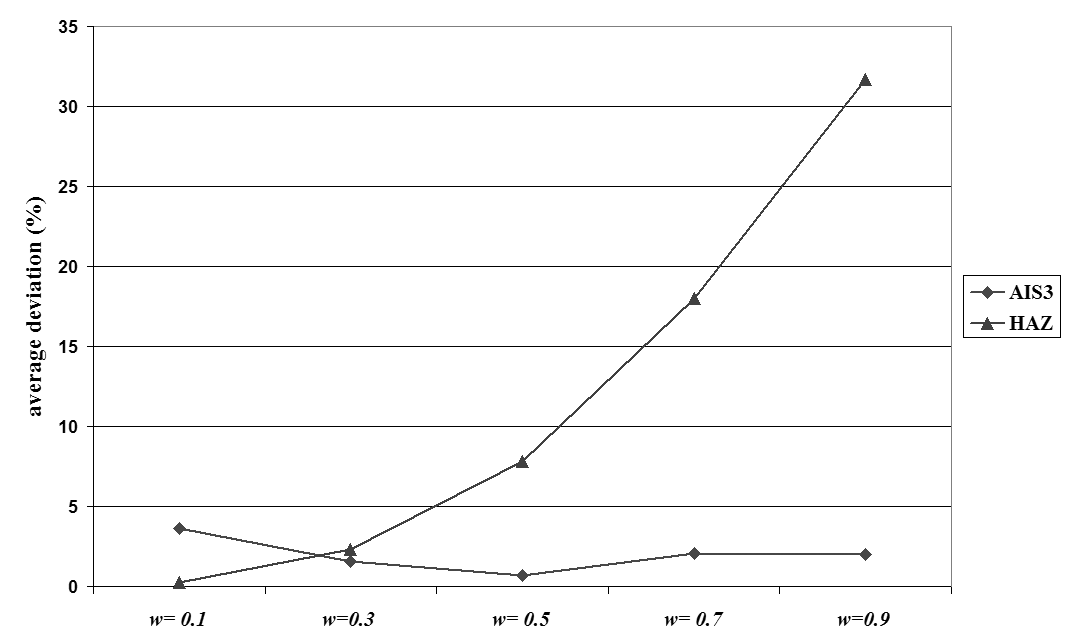 شكل1: نمونه داده شده9- نتيجهگيريوجود بخش جمع‌بندي و نتيجه‌گيري پس از متن اصلي مقاله الزامي است.تشكر و قدردانيدر صورت نياز، اين قسمت قبل از مراجع قرار مي‌گيرد و به عنوان اين بخش شماره‌اي تعلق نمي‌گيرد.مراجعمراجع در انتهاي مقاله به همان ترتيبي كه در متن به آنها ارجاع مي‌شود، مي‌آيند (هر مرجع بايستي حداقل يكبار در متن مقاله مورد استفاده قرار گيرد و يا به آن اشاره گردد). به عنوان اين بخش نيز شماره‌اي تعلق نمي‌گيرد. مشخصات هر مرجع به صورت كامل و در قالب استاندارد (نمونه‌هاي زير) ذكر شود. مراجع فارسي را با قلم ب.نازنين نازك pt. 11 و مراجع انگليسي را با قلم Times New Roman pt. 11 نازك تايپ نماييد. اشاره به مراجع در داخل متن بايستي به همراه شماره مرجع داده شده (در اين بخش) و در داخل كروشه انجام شود. ]1 [آذر عادل، مؤمني منصور (1380)، «آمار و کارُبرد آن در مديريت»، جلد دوم، چاپ پنجم، تهران، انتشارات سمت. [2] حیدری تفرشی، غلامحسین (1386)، مبانی سازمان و مدیریت، تهران، انتشارات نویسنده. [3] بازرگان هرندي، عباس (1387)، روش تحقیق آمیخته: رويكردي برتر براي مطالعات مديريت، دانش مدیریت، شماره 81، ص 19-36. [1] Applegate, L.M., Austin, R.D., and McFarlan, W.F. (2003).Corporate Information Strategy & Management, International Edition, Sixth edition, McGraw- Hill.[2] Teece, D. J. (2009). Dynamic Capabilities and Strategic Management, Oxford University Press, p.65-136.[3] Matthew Waguespack, David., Kristın Birnir, Johanna., Schroeder, Jeff. (2005). Technological development and political stability: Patenting in Latin America and the Caribbean, Research policy, v.34, p.1570-1590.(1)(2)عنوانقلم (فونت)اندازهنوع قلمعنوان مقالهب. نازنين18پررنگنام و نام خانوادگيب. نازنين12پررنگآدرس کوتاه نويسندگانب. نازنين10ايتاليکآدرس پست الکترونيکي نويسندگانTimes New Roman10ايتاليکعنوان بخشهاب. نازنين13پررنگعنوان زير بخشهاب. نازنين12پررنگمتن چکيده و واژه‌هاي کليديب. نازنين11نازکمتن اصليب. نازنين12نازکزير نويس فارسيب. نازنين11نازکزير نويس لاتينTimes New Roman9نازکعنوان جداول، اشکال و نمودارهاب. نازنين10پررنگعنوان ستونهاي جداولب. نازنين9پررنگمتون فارسي درون جداولب. نازنين10نازکمتون لاتين درون جداولTimes New Roman8نازکمراجع فارسيب. نازنين11نازکمراجع لاتينTimes New Roman10نازکشماره صفحاتب. نازنين10پررنگميانگين تعداد گره قطع شدهميانگين تعداد گره قطع شدهميانگين مدت زمان حل (ثانيه)تعداد نمونه بهينه حل شدهتعداد نمونه بهينه حل شدهاندازه مسئلهاصل  غلبه 1حد پايينميانگين مدت زمان حل (ثانيه)روش 2روش 1اندازه مسئله00/129/9400/01520505/152/8700/014201007/164/8701/012191520/260/9011/09192051/203/9139/110142532/219/9220/328103036/334/9330/61381035